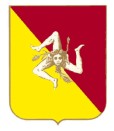 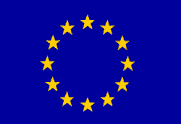 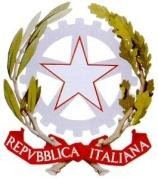 MINISTERO DELL’ISTRUZIONE , DELL’UNIVERSITA’ E DELLA RICERCAISTITUTO D’ISTRUZIONE SUPERIORE “FRANCESCO FERRARA” C. M.: TPIS02600NSezioni Associate: I.T.S.E.  TPTD02601X – I.P.S.I.A-I.P.S.S. TPRI026019 –- Via San Pio di Pietrelcina, 6 – 91026 Mazara del Vallo (TP) Telefoni Sede: Presidenza 0923/931055 Segreteria 0923/941946 – Fax 0923/908510 - IPSIA-I.P.S.S. Tel. 0923 944548 –Cod .Fisc. 91030840812  –  Cod. Fattura : UF3D7Y - Web: www.iisferraramazara.it     E-mail: tpis02600n@istruzione.it –E-mail posta certificata.: tpis02600n@pec.istruzione.it ;Modello di documentazione rilasciato ai sensi del Decreto del 14 aprile 2016, n. 111 del Ministero dei Beni e delle Attività Culturali e del Turismo - Regolamento recante modifiche al Decreto 11 dicembre 1997, n.507, concernente le norme per l'istituzione del biglietto di ingresso ai monumenti, musei, gallerie, scavi, parchi e giardini monumentali (G.U. n. 145 del 23.6.2016)La/il  docente ………………………………………………………, nata/o il ……………………. a………………………………………………………………………………………….………...è  insegnante a tempo       indeterminato      determinato  dal…………………………..al……………………………………..presso questa Istituzione scolastica.La/ il docente . ……………………………………………………., insegnante  di  ……………………………………(indicare  la/le disciplina/e ) ha diritto, secondo le   disposizioni   sopra indicate e nei limiti delle  risorse finanziarie previste dalla legge, all’accesso  gratuito  ai musei  statali  e ai  siti  di interesse archeologico, storico e culturale.IL DIRIGENTE SCOLASTICO    Caterina Licia Ingrasciotta